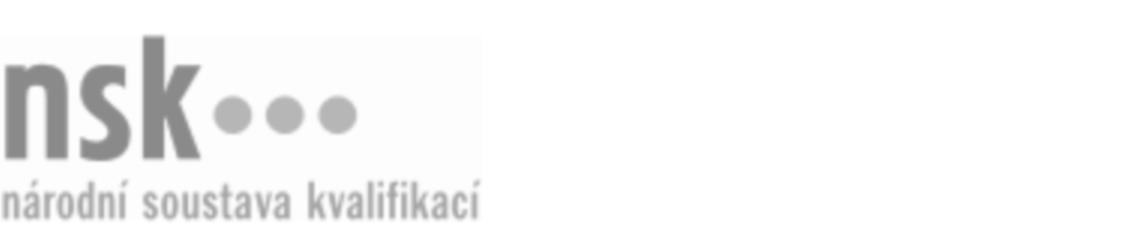 Autorizované osobyAutorizované osobyAutorizované osobyAutorizované osobyAutorizované osobyAutorizované osobyAutorizované osobyAutorizované osobyInstruktor/instruktorka vodní turistiky (kód: 74-026-M) Instruktor/instruktorka vodní turistiky (kód: 74-026-M) Instruktor/instruktorka vodní turistiky (kód: 74-026-M) Instruktor/instruktorka vodní turistiky (kód: 74-026-M) Instruktor/instruktorka vodní turistiky (kód: 74-026-M) Instruktor/instruktorka vodní turistiky (kód: 74-026-M) Instruktor/instruktorka vodní turistiky (kód: 74-026-M) Instruktor/instruktorka vodní turistiky (kód: 74-026-M) Autorizující orgán:Autorizující orgán:Ministerstvo školství, mládeže a tělovýchovyMinisterstvo školství, mládeže a tělovýchovyMinisterstvo školství, mládeže a tělovýchovyMinisterstvo školství, mládeže a tělovýchovyMinisterstvo školství, mládeže a tělovýchovyMinisterstvo školství, mládeže a tělovýchovyMinisterstvo školství, mládeže a tělovýchovyMinisterstvo školství, mládeže a tělovýchovyMinisterstvo školství, mládeže a tělovýchovyMinisterstvo školství, mládeže a tělovýchovyMinisterstvo školství, mládeže a tělovýchovyMinisterstvo školství, mládeže a tělovýchovySkupina oborů:Skupina oborů:Tělesná kultura, tělovýchova a sport (kód: 74)Tělesná kultura, tělovýchova a sport (kód: 74)Tělesná kultura, tělovýchova a sport (kód: 74)Tělesná kultura, tělovýchova a sport (kód: 74)Tělesná kultura, tělovýchova a sport (kód: 74)Tělesná kultura, tělovýchova a sport (kód: 74)Povolání:Povolání:Kvalifikační úroveň NSK - EQF:Kvalifikační úroveň NSK - EQF:444444444444Platnost standarduPlatnost standarduPlatnost standarduPlatnost standarduPlatnost standarduPlatnost standarduPlatnost standarduPlatnost standarduStandard je platný od: 21.10.2022Standard je platný od: 21.10.2022Standard je platný od: 21.10.2022Standard je platný od: 21.10.2022Standard je platný od: 21.10.2022Standard je platný od: 21.10.2022Standard je platný od: 21.10.2022Standard je platný od: 21.10.2022Instruktor/instruktorka vodní turistiky,  28.03.2024 14:43:05Instruktor/instruktorka vodní turistiky,  28.03.2024 14:43:05Instruktor/instruktorka vodní turistiky,  28.03.2024 14:43:05Instruktor/instruktorka vodní turistiky,  28.03.2024 14:43:05Instruktor/instruktorka vodní turistiky,  28.03.2024 14:43:05Strana 1 z 2Strana 1 z 2Autorizované osobyAutorizované osobyAutorizované osobyAutorizované osobyAutorizované osobyAutorizované osobyAutorizované osobyAutorizované osobyAutorizované osobyAutorizované osobyAutorizované osobyAutorizované osobyAutorizované osobyAutorizované osobyAutorizované osobyAutorizované osobyNázevNázevNázevNázevNázevNázevKontaktní adresaKontaktní adresa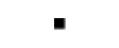 BP SPORT s.r.o.BP SPORT s.r.o.BP SPORT s.r.o.BP SPORT s.r.o.BP SPORT s.r.o.Roháče z Dubé 1386/5, 37001 České Budějovice - České Budějovice 6Roháče z Dubé 1386/5, 37001 České Budějovice - České Budějovice 6BP SPORT s.r.o.BP SPORT s.r.o.BP SPORT s.r.o.BP SPORT s.r.o.BP SPORT s.r.o.Roháče z Dubé 1386/5, 37001 České Budějovice - České Budějovice 6Roháče z Dubé 1386/5, 37001 České Budějovice - České Budějovice 6Roháče z Dubé 1386/5, 37001 České Budějovice - České Budějovice 6Roháče z Dubé 1386/5, 37001 České Budějovice - České Budějovice 6Mgr. Hromek MichalMgr. Hromek MichalMgr. Hromek MichalMgr. Hromek MichalMgr. Hromek MichalPoděbradova 581, 66442 ModřicePoděbradova 581, 66442 ModřiceMgr. Hromek MichalMgr. Hromek MichalMgr. Hromek MichalMgr. Hromek MichalMgr. Hromek MichalPoděbradova 581, 66442 ModřicePoděbradova 581, 66442 ModřicePoděbradova 581, 66442 ModřicePoděbradova 581, 66442 ModřiceJihočeská univerzita v Českých BudějovicíchJihočeská univerzita v Českých BudějovicíchJihočeská univerzita v Českých BudějovicíchJihočeská univerzita v Českých BudějovicíchJihočeská univerzita v Českých BudějovicíchBranišovská 1645/31a, 37005 České BudějoviceBranišovská 1645/31a, 37005 České BudějoviceJihočeská univerzita v Českých BudějovicíchJihočeská univerzita v Českých BudějovicíchJihočeská univerzita v Českých BudějovicíchJihočeská univerzita v Českých BudějovicíchJihočeská univerzita v Českých BudějovicíchBranišovská 1645/31a, 37005 České BudějoviceBranišovská 1645/31a, 37005 České BudějoviceBranišovská 1645/31a, 37005 České BudějoviceBranišovská 1645/31a, 37005 České BudějoviceMgr. Kolouch PavelMgr. Kolouch PavelMgr. Kolouch PavelMgr. Kolouch PavelMgr. Kolouch PavelStaré Dobrkovice 72, 38101 Staré DobrkoviceStaré Dobrkovice 72, 38101 Staré DobrkoviceMgr. Kolouch PavelMgr. Kolouch PavelMgr. Kolouch PavelMgr. Kolouch PavelMgr. Kolouch PavelStaré Dobrkovice 72, 38101 Staré DobrkoviceStaré Dobrkovice 72, 38101 Staré DobrkoviceStaré Dobrkovice 72, 38101 Staré DobrkoviceStaré Dobrkovice 72, 38101 Staré DobrkoviceMgr. Pinkava OndřejMgr. Pinkava OndřejMgr. Pinkava OndřejMgr. Pinkava OndřejMgr. Pinkava OndřejČéčová 30, 37004 České BudějoviceČéčová 30, 37004 České BudějoviceMgr. Pinkava OndřejMgr. Pinkava OndřejMgr. Pinkava OndřejMgr. Pinkava OndřejMgr. Pinkava OndřejČéčová 30, 37004 České BudějoviceČéčová 30, 37004 České BudějoviceČéčová 30, 37004 České BudějoviceČéčová 30, 37004 České BudějoviceMgr. Pivnička RadekMgr. Pivnička RadekMgr. Pivnička RadekMgr. Pivnička RadekMgr. Pivnička RadekSídliště Vyšný 118, 54954 Český KrumlovSídliště Vyšný 118, 54954 Český KrumlovSídliště Vyšný 118, 54954 Český KrumlovSídliště Vyšný 118, 54954 Český KrumlovSvoboda Miloslav DiSSvoboda Miloslav DiSSvoboda Miloslav DiSSvoboda Miloslav DiSSvoboda Miloslav DiSVazovova 3228/3, 14300 Praha 4 - ModřanyVazovova 3228/3, 14300 Praha 4 - ModřanySvoboda Miloslav DiSSvoboda Miloslav DiSSvoboda Miloslav DiSSvoboda Miloslav DiSSvoboda Miloslav DiSVazovova 3228/3, 14300 Praha 4 - ModřanyVazovova 3228/3, 14300 Praha 4 - ModřanyVazovova 3228/3, 14300 Praha 4 - ModřanyVazovova 3228/3, 14300 Praha 4 - ModřanyVODÁK sport, s.r.o.VODÁK sport, s.r.o.VODÁK sport, s.r.o.VODÁK sport, s.r.o.VODÁK sport, s.r.o.Kaštanová 435/127, 60200 Brno - Brněnské IvanoviceKaštanová 435/127, 60200 Brno - Brněnské IvanoviceVODÁK sport, s.r.o.VODÁK sport, s.r.o.VODÁK sport, s.r.o.VODÁK sport, s.r.o.VODÁK sport, s.r.o.Kaštanová 435/127, 60200 Brno - Brněnské IvanoviceKaštanová 435/127, 60200 Brno - Brněnské IvanoviceKaštanová 435/127, 60200 Brno - Brněnské IvanoviceKaštanová 435/127, 60200 Brno - Brněnské IvanoviceInstruktor/instruktorka vodní turistiky,  28.03.2024 14:43:05Instruktor/instruktorka vodní turistiky,  28.03.2024 14:43:05Instruktor/instruktorka vodní turistiky,  28.03.2024 14:43:05Instruktor/instruktorka vodní turistiky,  28.03.2024 14:43:05Instruktor/instruktorka vodní turistiky,  28.03.2024 14:43:05Strana 2 z 2Strana 2 z 2